Graduate /Professional Schools ResourcesAbout.com: Graduate School - http://gradschool.about.com/ - provides articles about applying, letters of recommendation, testing and all areas interest to potential graduate/professional students.Accepted.com -- a great resource for college grads applying to graduate school, medical school, law school, or business school. Each section of this site includes useful information and resources, such as how to write a better application essay, tips on writing, key links, and more.All About Grad School.com -- provides a comprehensive geographic directory of graduate schools in the U.S., focusing on business schools, engineering schools, law schools, and medical schools.America's Best Graduate Schools – http://grad-schools.usnews.rankingsandreviews.com/usnews/edu/grad/rankings/rankindex_brief.php provides a starting point for college students' search for graduate schools and career opportunities.Get Recruited.com -- which allows all students to be recruited (for free) by colleges, universities, graduate schools, and professional schools. Students simply need to complete a brief online questionnaire, which is then sent to colleges and universities around the U.S. Schools that determine matches with you will then contact you via email or postal mail with more information. Free. Gradschools.com -- an online directory of 18,000 graduate and post-graduate programs worldwide including descriptions, contact information and institutional advertising. GraduateGuide.com -- a comprehensive guide to professional, master's, and doctoral degree programs, including information by fields of study as well as financial aid options. Searchable. Graduate School on The Princeton Review - http://www.princetonreview.com/grad/ - all types of advice and resources to help individuals find, get accepted, and pay for the graduate program/school you want to attend. Also includes information about grad school testing. GradView.com -- a great resource for getting information about graduate studies. Includes virtual tours of top graduate schools, graduate school financial aid resources, testing and graduate school admissions resources, and information and resources on careers after graduate school. A great resource for those considering graduate education. Grad Resources - http://www.gradresources.org/menus/resources.shtml - provides a listing of resources including a crisis line and online mentors for graduate students.Grad School Tips - http://www.gradschooltips.com/ - includes detailed articles in selecting the right school for you, getting in, and much more.Jobs for Job-Seekers with Graduate Degrees - http://www.quintcareers.com/grad_degree_jobs.html - if you're wondering about the types of jobs and career opportunities available to you with a graduate degree, then check out this section of Quintessential Careers. The National Association of Graduate-Professional Students	http://www.nagps.org/?q=node/38/#grad_resourcesPeterson’s Education and Career Center - http://www.petersons.comPhDs.org – How to choose a grad school, how to pay for grad school, how to survive and flourish in grad school.Princeton Review	Graduate School - http://www.princetonreview.com/grad/default.asp	Engineering (Top 20 Programs) http://www.princetonreview.com/grad/research/articles/find/engineering.aspBusiness SchoolsBschool.com -- Marr/Kirkwood Official Guide to Business School Webs -- a listing of more than 600 B-Schools, of which about 150 are reviewed. Also includes a bibliography of articles on business schools and published B-School rankings, as well as a list of valuable related links.MBAdepot.com – MBA Depot is designed for all those interested in business, not just MBAs. This site has offers tools and resources to aid your study or your ongoing business career.  You can search by keyword, subject, industry or date.  Specific articles are targeted to the prospective or current MBA candidate.MBAmentors.com – Services aimed at providing additional mentoring support for Management and Business Studies Students, especially those studying online.Law SchoolsLaw School Admissions Council - http://www.lsac.org - a nonprofit organization whose members are 194 law schools in Canada and the U.S. This site has all sorts of information, including about the Law School Admission Test (LSAT), which this organizations administers.Princeton Review - Law – http://www.princetonreview.com/law/default.aspMedical SchoolsAAMC: Association of American Medical Colleges - www.aamc.org - includes some great resources for people considering a medical career, including tips and resources for applying to medical school. This organization is also responsible for the standardized test for medical school admission -- the MCATs -- and you can apply online, find testing dates, and more. GetInToMedSchool.com -- a nice collection of professional tips and advice about getting accepted into medical school, including advice about choosing medical schools, MCAT study tips, succeeding in interviews, completing medical school applications, and more. More extensive tips and professional counseling available for a fee.Princeton Review - Medical – 	http://www.princetonreview.com/medical/default.aspONU Department of Biological and Health Sciences - Pre-professional Programs course requirements	http://www.onu.edu/a+s/biology/preprof.html	Web addresses – Lists a variety of Medical/Health related web addresses	http://www.onu.edu/a+s/biology/premed_web/web_address.pdfStudent Doctor Network – A site where you can learn about medical and dental school to help reach your goals. The real strength of the site are its Student Forums, where you can read and post messages -- a great information source for both current medical students as well as pre-med students. Free to students. Polar Careers, Student Success Center | Division of Academic AffairsOHIO NORTHERN UNIVERSITYPHONE: 419-772-2145  |  EMAIL: career@onu.edu  |  WEB: https://my.onu.edu/polar-careers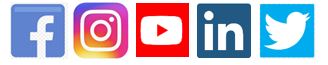 